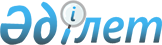 Құқықтарды өзара тану және меншiк қатынастарын реттеу туралы келiсiмдi бекiту туралыҚазақстан Республикасы Президентiнiң Жарлығы 1996 жылғы 24 қаңтар N 2815
     Қаулы етемiн:
     1. 1992 жылғы 9 қазанда Бiшкекте қол қойылған Құқықтарды өзара
тану және меншiк қатынастарын реттеу туралы келiсiм бекiтiлсiн.
     2. Осы Жарлық жарияланған күнiнен бастап күшiне енедi.

     Қазақстан Республикасының
         Президентi

      
      


					© 2012. Қазақстан Республикасы Әділет министрлігінің «Қазақстан Республикасының Заңнама және құқықтық ақпарат институты» ШЖҚ РМК
				